AGNOBaulandgrundstück von 1331m2an ruhiger, sonniger Lage mit schönem Seeblick………………………………………..……………………………………………………..………………………………….terreno edificabile di 1331m2posizione soleggiata, tranquilla e bella vista lago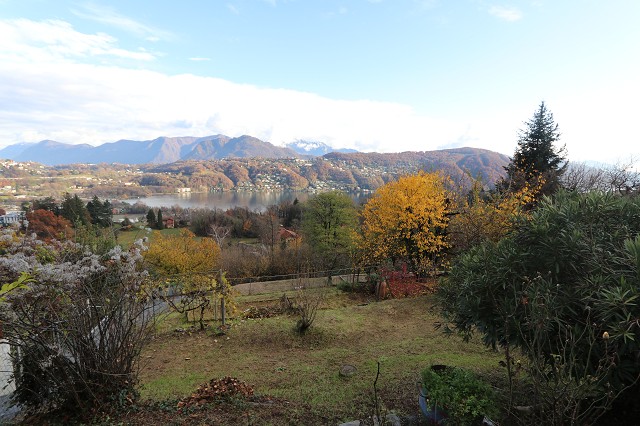                                              4180/3129Fr. 1‘150‘000.--  Standort | Umgebung6982 Agno, via Selva 63Region:	MalcantoneLage:	sonnig und ruhigAussicht:	schöner Ausblick auf den SeeSchulen:	jaEinkauf:	jaöffentlicher Verkehr:	jaDistanz nächste Stadt:	9kmDistanz Autobahn:	4km  BeschreibungDieses Baulandgrundstück liegt an ruhiger und sonniger Aussichtslage oberhalb von Agno in Cassino d‘Agno an der Via Selva 63 im Malcantone. Das gut terrassierte Bauland liegt in der Bauzone R2 und hat eine Fläche von 1331m2. Die Ausnutzung beträgt 0.4 und die Ueberbauungsziffer beträgt 40 %. Die Bauhöhe bis zum Unterdach ist 7.5m und bis zum Dachfirst 9m. Die Grenzabstände betragen 3m bzw. 6m zum nächsten Gebäude. Hier könnte eine schöne Terrassensiedlung oder eine oder zwei Villen gebaut werden.Ein herrlicher Ausblick erstreckt sich auf die umliegenden Berge und auf den Luganersee. In ca. 5 Fahrminuten erreicht man in Agno den Luganersee und den Flugplatz. Die Stadt Lugano liegt ca. 9km entfernt. Die Fahrt zur Autobahn A2 in Lugano beträgt 10 Minuten. Auch der Golfplatz von Magliaso ist nur wenige Autominuten entfernt. In Agno gibt es Schulen und Einkaufsmöglichkeiten.  HighlightsSehr ruhige und sonnige Aussichtslage mit Seesichtleichte Hanglage mit mehreren Terrassennur 5 Minuten vom Luganersee und dem Flugplatz Agno entferntAutobahn, Stadt Lugano und Golfplatz in 10 Minuten erreichbarinteressante Bebauungsmöglichkeiten  Ubiciazione6982 Agno, via Selva 63Regione:	MalcantonePosizione:	tranquilla e soleggiataVista:	bella vista sul lagoScuole:	siPossibilità d'acquisti:	siMezzi pubblici:	siProssima città:	9kmAutostrada:	4km  DescrizioneQuesto terreno terrassato è situato in una posizione tranquilla e soleggiata con vista sopra Agno a Cassino d‘Agno alla Via Selva 63 nel Malcantone.La parcella ha un superficie di 1331 m2. Lo sfruttamento ammonta al 0.4 e l’occupazione è del 40 %. In quanto l’altezza massima di costruzione sono permessi 7.5 m alla gronda e 9.5 m al colmo con una distanza dal confine di 3 m. Il terreno è dotato di tutti gli allacciamenti quali acqua, corrente, canalizzazione ed accesso. Non ci sono servitù. Si può costruire delle villett4 o una case gemelle. Una bella vista estende sul Lago di Lugano e sulle montagne del Luganese.Il terreno è raggiungibile in macchina. Il tragitto per Lugano e l’autostrada A2 dura ca. 10 minuti. Scuole e negozi sono ad Agno.  Highlightstranquillo e soleggiatobella vista anche sul lagobuon accessosenza servitùvicino da Lugano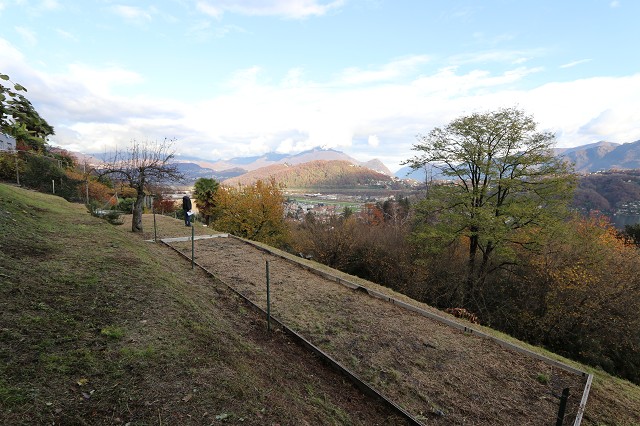 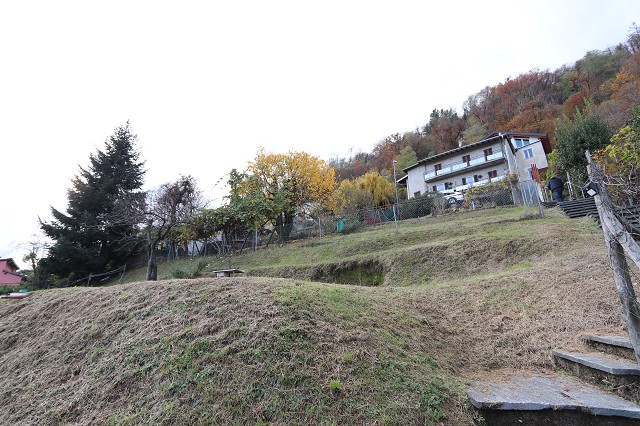 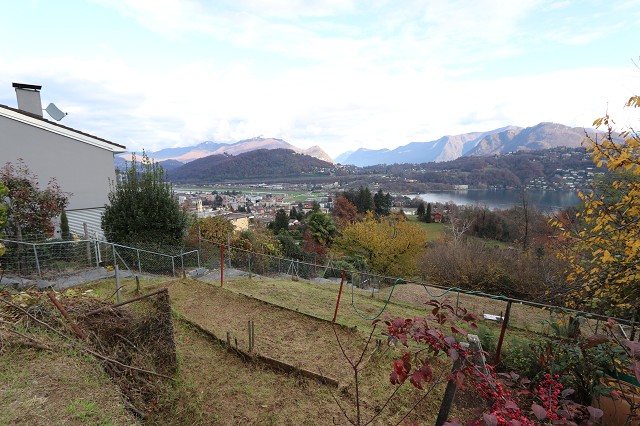 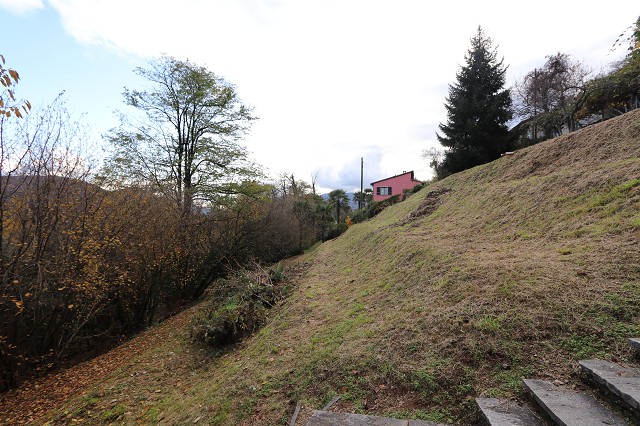 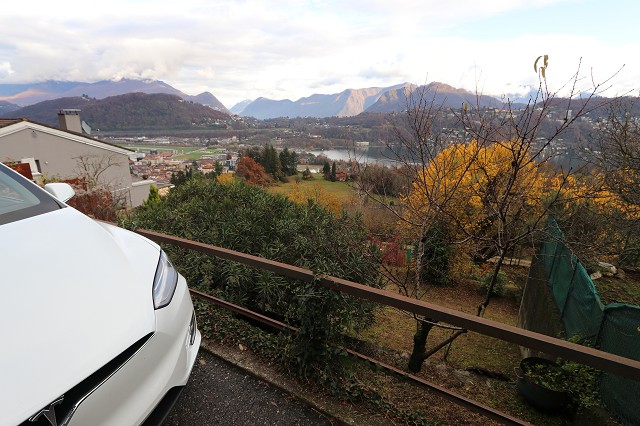 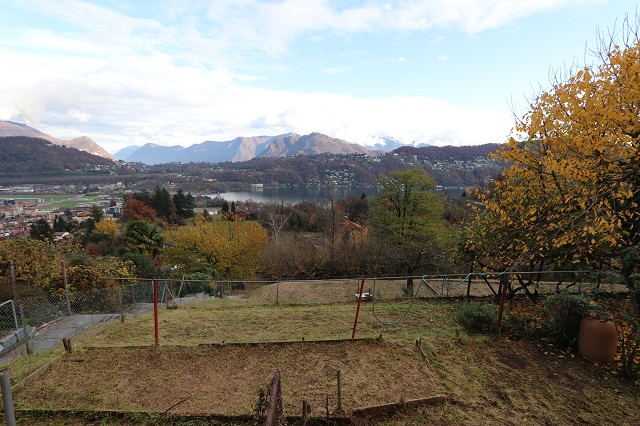 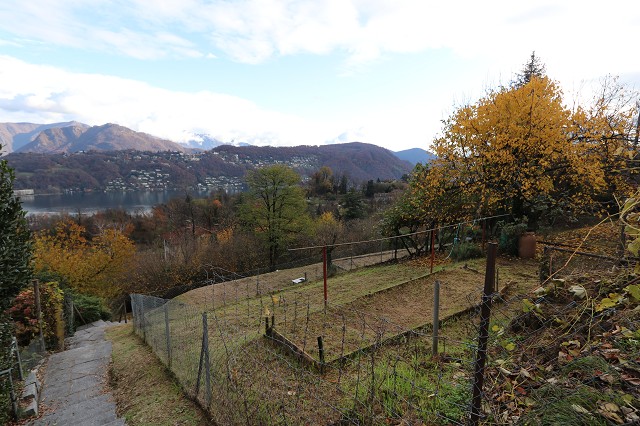   TICINO | Ascona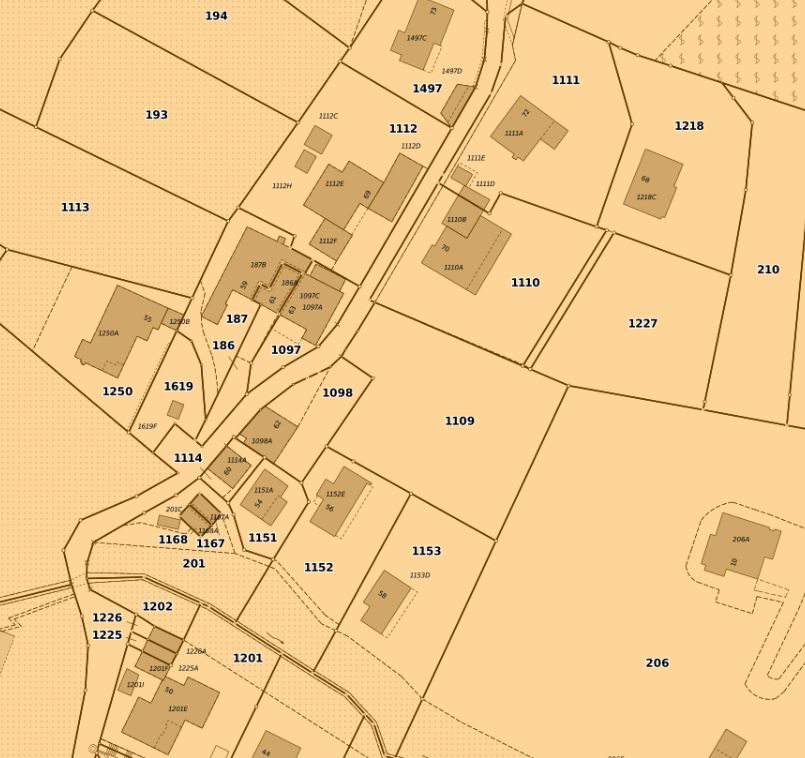 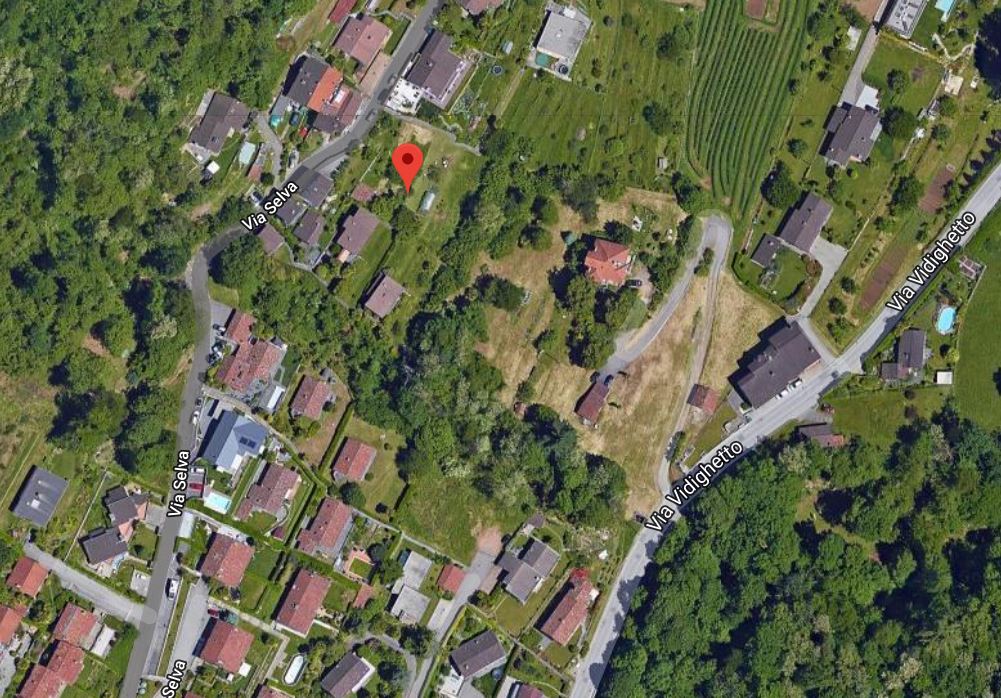 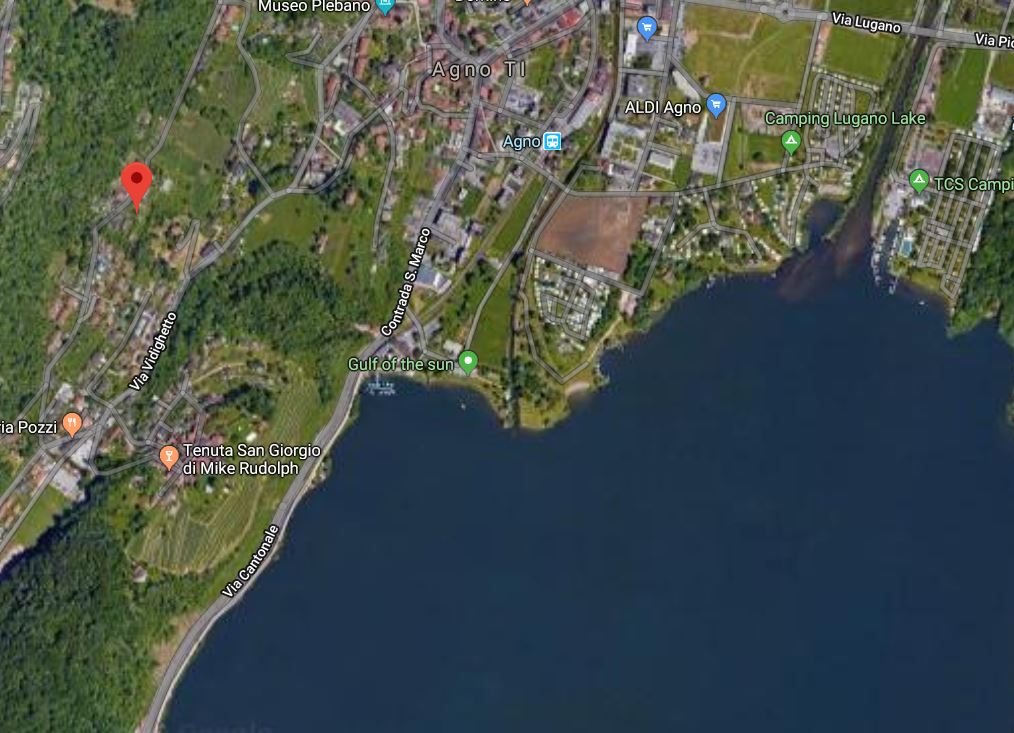   TICINO | Ascona       TICINO |   Agno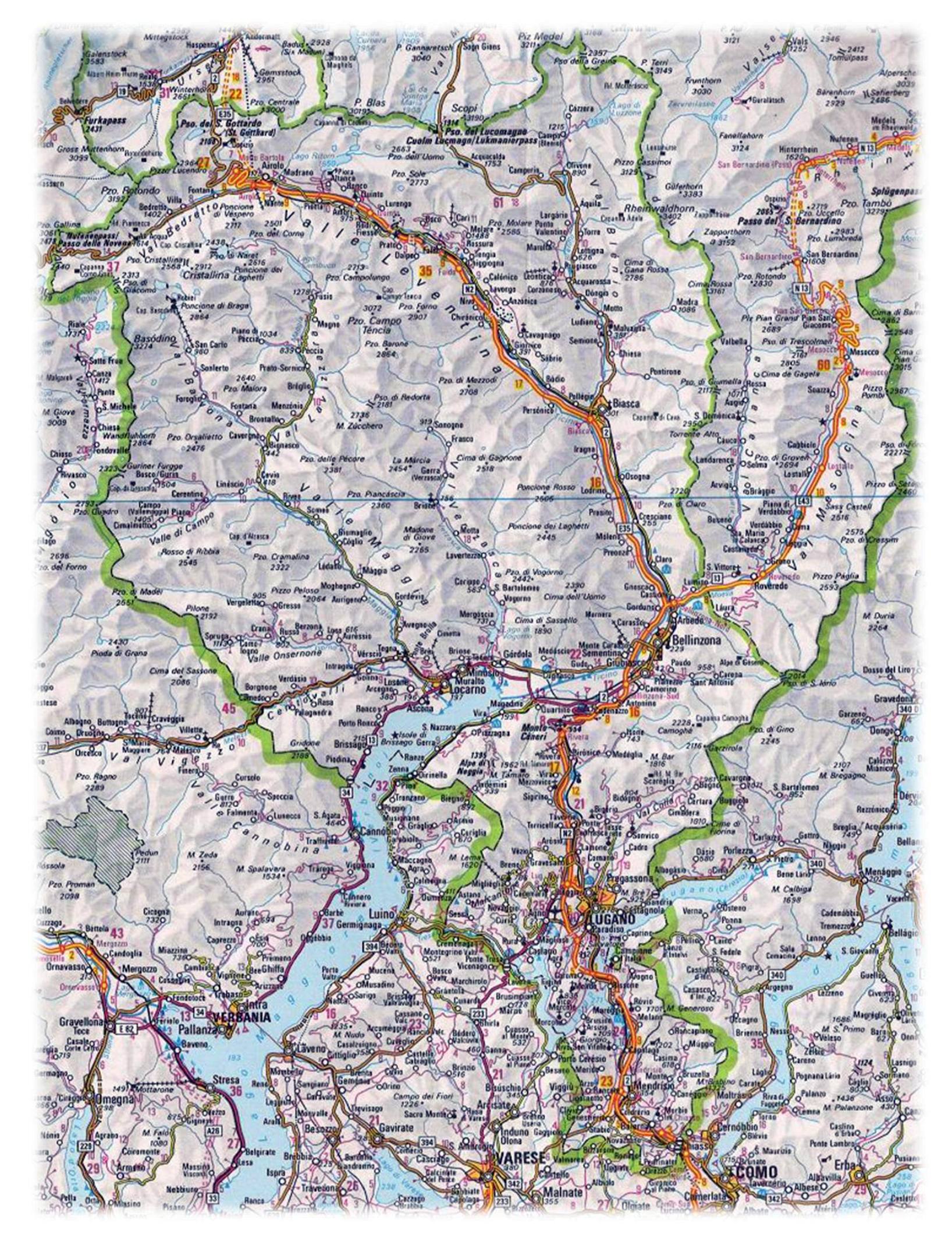 